Лапшерезка (150 мм)Инструкция по эксплуатацииСпасибо за выбор нашей продукции. Перед применением прочитайте инструкцию по эксплуатации.Инструкция по использованию запасных частей (см вложение)Выключатель: «0» выключено, «I» быстро, «II» медленноРегулятор: С помощью специального регулятора устанавливается толщина лапши. «1» наибольшая ширина, «9» наименьшая толщинаЗащитная рама: ее основная функция – защита главного предохранительного выключателя. При открывании рамы или крышки электричество отключается.Крышка (рама):  удалите крышку при необходимости замены запасных частей.Ролик: для разрезания тестаШирокий ролик: для нарезания широких пластов тестаУзкий ролик: для нарезания узких пластов тестаПриготовление к работе:Перед первым применением протрите устройство чистой тряпкой. Для подготовки, чистки и настройки роликов и режущих лезвий, пропустите через них небольшие пласты теста. Затем удалите тесто из устройстваПримечание:Удостоверьтесь, что напряжение сети совпадает с рабочим напряжением устройства.При использовании устройства, тщательно следите за своей одеждой и аксессуарами, это касается: ожерелья, длинных рукавов и т.п. Завяжите длинные волосы в хвост, не допускайте детей к работе с устройством.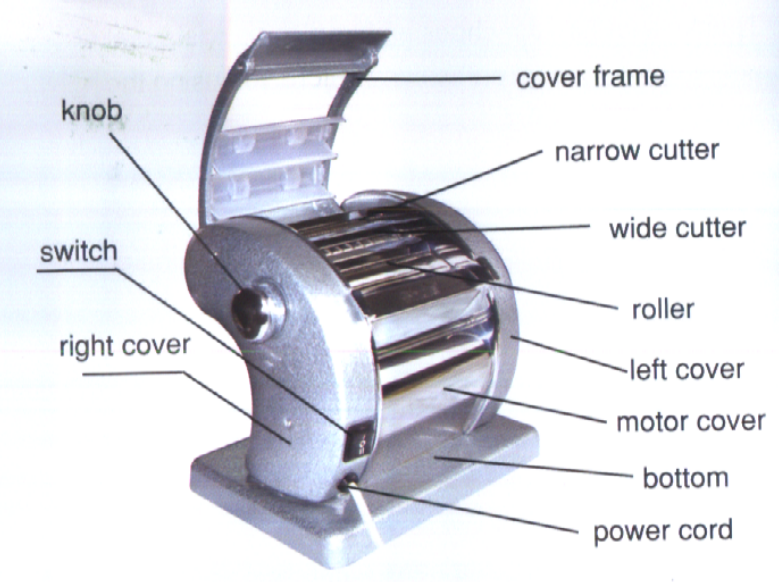 Knob - регуляторswitch — переключательright cover — правая крышка, рамаcover frame — защитная рамаnarrow cutter — узкий роликwide cutter — широкий роликroller — роликleft cover — правая крышка, рамаmotor cover — защита мотораbottom — основаниеpower cord — силовой кабельПриготовление теста:1. Ингредиенты: 500 гр муки, 5 яиц, вместо яиц можно использовать 150 гр воды.2. Рецепт приготовления: смешайте муку с яйцами или водой, перемешайте массу вилкой или венчиком, далее руками замешивайте тесто до тех пор, пока оно не станет однородным и эластичным.Если полученная масса оказалась слишком сухой, добавьте небольшое количество воды, если слишком жидкой — добавьте муки. Готовое тесто не должно липнуть к пальцам. Выньте полученную массу  и переложите ее на стол, предварительно посыпанный мукой.Примечание: Не добавляйте соль при изготовлении теста во избежание возникновение неполадок с устройством.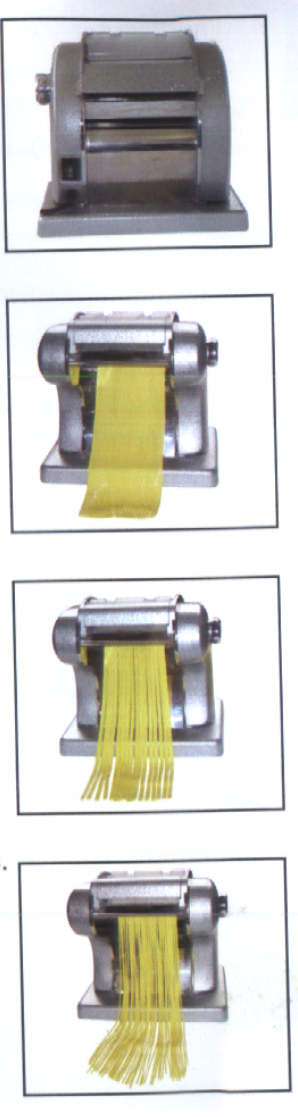 Приготовление лапши1. Разрежьте полученный пласт теста на несколько частей.2. Переведите регулятор в положение «1», 2 ролика должны полностью разойтись (приблизительно на 2.5 мм). Поместите 2 крышки на широкий и узкий ролики для нарезки, включите устройство и пропустите через ролики небольшой пласт теста. При необходимости, немного присыпьте тесто мукой. Повторите описанную процедуру 2-3 раза. Когда заготовка примет правильную форму, переместите регулятор в положение «2» . Повторяйте описанные выше действия, пока пласт теста не станет желаемой толщины.3. Пропустите тесто через широкий ролик.4. Пропустите тесто через узкий ролик для нарезания лапшиПримечание:1. Если ролики не прорезают тесто, это означает, что тесто слишком мягкое и липкое. Необходимо еще раз пропустить пласт тесто через ролики, предварительно добавив в тесто немного муки.2. Если тесто слишком жесткое  или сухое, ролики также не могут прорезать тесто, в этом случае необходимо добавить в тесто немного воды3. Рабочее время устройства не должно превышать 15 минут.4. Во время работы машины, не поворачивайте регулятор для выставления другого режима работы.Техническое обслуживание1. Перед проведение работ по чистке и техническому обслуживанию, устройство необходимо отключить от электросети.2. После каждого использования устройство необходимо протирать мягкой сухой тряпкой.3. Запрещается чистить устройство  водой или в посудомоечной машине.4. Используйте специальную щетку для чистки роликов и валиков после каждого применения устройства.5. При необходимости, либо в случае, если ролики начали скрипеть, смажьте их вазелиновым или растительным маслом.6. Запрещается помещать ножи или тканевые тряпки или губки между роликами.7. Рекомендуется после каждого использования, убирать устройство и его аксессуары в коробку.8. Все работы по техническому обслуживанию и ремонту должны проводиться только авторизованными специалистами.9. Запрещается разбирать устройство.Технические характеристикиНоминальная мощность900В90ВНоминальное напряжение220-240В120ВНоминальная частота50/60Гц60Гц